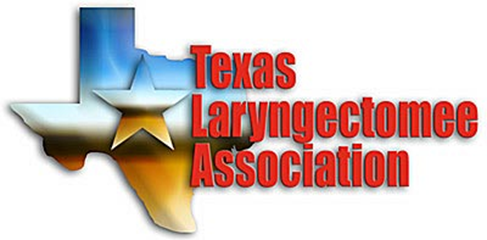 2023 TLA Annual ConferenceMarch 9-11, 2023Instructional Personnel Biographies, Course Objectives, and DisclosuresASHA CE Provider approval and use of the Brand Block does not imply endorsement of course content, specific products, or clinical procedures.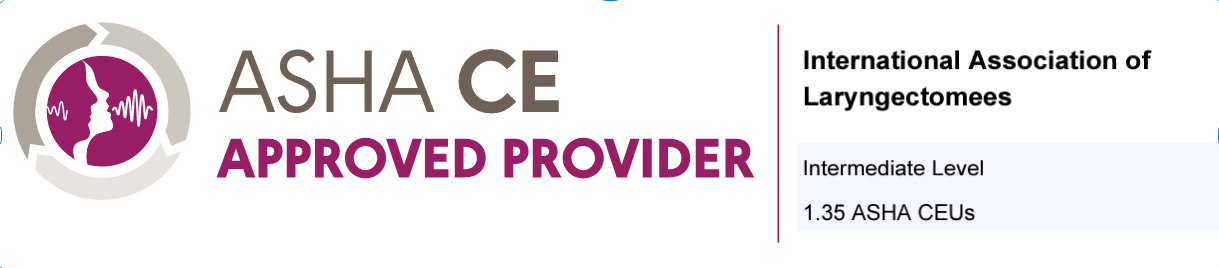 Disclosures: Financial support provided by the following: Tammie Halley, Atos Medical, InHealth Technologies, Romet Inc., and The Nu-Voice Club of Texas.  In-kind support provided by: Reeves Rehab Speech Therapy Center.Cory Atkinson, MA, CCC-SLP, is a clinical Speech-Language Pathologist specializing in voice, airway, and swallowing disorders.  Her practice includes evaluation and rehabilitation of voice, speech, and swallowing in head and neck cancer and laryngectomy populations.  She currently practices at the UT Southwestern Otolaryngology Clinical Center for Voice Care in Dallas, TX, after spending the first 15 years of her career at Northwestern Memorial Hospital/Northwestern University in Chicago, IL. Financial Disclosure: NoneNon-financial Disclosure: NoneTitle:  Introduction to Artificial LarynxGoals:1. Identify the structural components of an artificial larynx.2. Describe the essential skills needed to achieve intelligible speech using an artificial larynx3. Describe two features of a person’s clinical presentation that may affect their ability to produce intelligible speech via artificial larynxJulie Bishop-Leon, MA, CCC-SLP began her career as a speech-language pathologist (SLP) in 1994 at the University of Michigan, Ann Arbor, then continued as Clinical Manager of Speech Pathology and Audiology at the University of Texas, MD Anderson Cancer Center in Houston, TX under the mentorship of Jan S. Lewin, PhD.Specializing in alaryngeal voice restoration and swallowing, Julie has participated in numerous clinical trials and co-authored several peer-reviewed papers focused on the head and neck oncology patient. In addition to her extensive clinical experience with TE voice restoration, she has directed and been an invited faculty member at national seminars and training programs in the area of laryngectomy rehabilitation.Financial Disclosure: NoneNon-financial Disclosure: NoneTitle: Pulmonary Rehabilitation: Heat and Moisture Exchangers (HMEs) & AttachmentsGoals:  1. Describe pulmonary physiology following total laryngectomy.2. Describe the rationale for head and moisture exchangers.3. Describe the various types of attachments for head and moisture exchangers and their applications. Title: Speech ClinicGoals:  1. Identify two separate devices that aid laryngectomees in a) communication and b) mucous management.2. Describe various methods for troubleshooting alaryngeal communication, i.e. ES, ALD, TEP. Janis Deane, MEd, CCC-SLP, earned her MEd in Speech-Language Pathology from the University of North Carolina at Greensboro in1984.  She has held the Certificat of Clinical Competence in Speech-Langauge Pathology since 1985.  Prior to moving to Texas, she was the Clinical Director of Speech Pathology at Duke Univeristy Medical Center.  Since her move to the Dallas area, she has taught at the University of North Texas and worked for St. Paul and Zale Lipshy University Hospitals.  She joined UT Southwesterns Department of Otolaryngology in May 2004 to focus on evaluation and treatment of voice disorders, swallowing disorders, and head and neck cancer, with a specialty in laryngectomy voice restoration and tracheo-esophageal prostheses.  She helped develop the Clinical Center for Voice Care in 2008.  Mrs. Deane is a classically trained singer and avid instrumentalist.  She has performed with the Dallas Opera Orchestra, the Las Colinas Symphony, the Monroe Symphony, and the Richardson Symphony.Financial Disclosure: NoneNon-financial Disclosure: NoneTitle: Introduction to Tracheoesophageal (TE) SpeechGoals: 1. Describe the mechanism for TE speech.2. Describe differences in total-laryngectomy anatomy following TE puncture.3. Name two types of TE prostheses.Jodi Knott, MS, CCC-SLP, BCS-S, CLT, is the director of speech pathologist at Kelsey-Seybold Clinic in Houston, Texas. Jodi received her graduate degree from Eastern Illinois University in 1993. She has worked as a speech pathologist for 30 years, 18 of those years at The MD Anderson Cancer Center. Jodi has extensive experience evaluating and treating patients with head and neck cancer, specifically those who will or have undergone glossectomy and laryngectomy. She is particularly known for her management of laryngectomized patients who have undergone complex reconstructions and require specialized and novel treatment approaches.   Jodi received certification with Norton School of Lymphatic Therapy in April 2022. Financial Disclosures: NoneNon-financial Disclosures: NoneTitle: Head and Neck “Swelling”: What is it? Goals: 1. Describe the basic anatomy and physiology of the head and neck lymphatic system and identify the relevant structures involved in lymphatic drainage.2. Identify the most common forms of head and neck cancer, the treatments and side effects, and the functional impact on communication and swallowing.3. Differentiate between typical post-operative edema and lymphedema involving the head and neck.Title: TEP TroubleshootingGoals: 1. Describe various type of prostheses and the special indications for each. 2. Describe the difference between central and peripheral leakage of the voice prosthesis and identify causes of voice prosthesis leakage.Title: Speech ClinicGoals: 1. Identify two separate devices that aid laryngectomees in a) communication and b) mucous management.2. Describe various methods for troubleshooting alaryngeal communication, i.e. ES, ALD, TEP. 3. Identify possible causes of non-fluent tracheoesophageal speech.Katrina Jenson, MA, CCC-SLP, has been practicing exclusively in the field of Head & Neck rehabilitation for 27 years, including her training with the surgeons from the University of Pittsburgh. Following her 4 years training in Pittsburgh, in 2000, she returned to her hometown of San Diego where she developed comprehensive Head & Neck programs focused on alaryngeal rehabilitation as well as swallowing and voice disorders. In 2007, she joined Texas Health Care to establish their Head & Neck rehabilitation program, which has since evolved to become the Advanced Head & Neck Rehabilitation Center of Texas. "The Center," as it is commonly known, now serves as the largest rehab center of its kind in Texas, caring for the rehabilitative needs of patients throughout the region as well as international patients. Throughout her career, Katrina has published and lectured extensively in the fields of laryngectomy rehabilitation as well as medically based voice, dysphagia & swallowing disorders. She’s well recognized both nationally and internationally for her expertise in these fields and frequently provides consultative services to similar programs, both in the US as well as abroad. 
Katrina's passion and enthusiasm for this unique population is evident throughout her work, In 2010, she founded NTLS, a non-profit organization which serves to benefit head & neck cancer survivorship through education, support and financial assistance. 
More recently, Katrina began conducting practices and research surrounding gastroesophageal and laryngopharyngeal reflux, particularly as it pertains to the head & neck cancer population. As a result, The Center works extensively with gastroenterologists and surgeons of various specialties to comprehensively care for this population. With this implementation of services, The Advanced Head & Neck Rehabilitation Center of Texas is now able to provide the most comprehensive swallowing, dysphagia and reflux evaluations in the area. Katrina has a proven record for advancing the field of head & neck rehabilitation. She and her team at The Center continue to raise the bar for rehabilitative excellence. ​Financial Disclosures: Capital Interest and Salary,  Advanced Head & Neck Rehabilitation Center of Texas, Clinical Consultant - Atos Medical, Clinical Consultant - Tactile Medical, Clinical Consultant - Medtronic GI Division, NIH 8030 Collaborative Vanderbilt UniversityNon-financial Disclosures: Managing Director NTLS, ASHA MemberTitle: Acid Reflux and You: An UpdateGoals: 1. Define gastroesophageal reflux and pathologic reflux, including associated potential morbidities2. Identify anatomical changes specific to TL that contribute to gastroesophageal reflux 3. Describe current treatment modalities for refluxDiane Longnecker, MS, CCC-SLP, is an ASHA certified speech-language pathologist specializing in evaluation and treatment of swallowing disorders. She received her Board Certification in Swallowing and Swallowing Disorders (BCS-S) in 2012.  She currently serves as the Advanced Clinical Specialist for the Speech-Language Pathology department at Baylor University Medical Center in Dallas, Texas.  Primary clinical responsibilities are the evaluation and treatment of dysphagia in adults in both the inpatient and outpatient settings.  Interests beyond her clinical duties include staff education, standardization of clinical practice, program development and presenting at the local, state and national level.Financial Disclosures: NoneNon-financial Disclosures: NoneTitle: Swallowing after Total Laryngectomy/MBS
Goals: 1.  Identify MBS purpose and procedure with patients after Total Laryngectomy (TL).2.  Identify anatomical and surgical factors changing swallow function following Total Laryngectomy (TL).3.  Identify additional risk factors impacting probability of dysphagia after primary and salvage TL4.  List common causes of dysphagia after TL​5.  Describe the role of the SLP in evaluation and management of dysphagia after TLDominic Moon, MD, is an assistant professor in the Department of Radiation Oncology at UT Southwestern Medical Center specializing in the treatment of head and neck cancers. He completed medical school at the University of Michigan Medical School followed by residency in radiation oncology at the University of North Carolina before joining as faculty at UT Southwestern Medical Center in 2019.Financial Disclosures: Employee at UT Southwestern Medical Center, Research funding from Gateway for Cancer Research and Cary CouncilNon-financial Disclosures: NoneTitle: Head and Neck Radiation OncologyGoals:1. Describe the biological basis for radiation therapy2. Describe the radiation treatment process 3. Identify the acute and late effects of radiation therapySusan Reeves, MS, CCC-SLP, is a speech pathologist who is currently working for Reeves Rehab Speech Therapy Center in San Angelo, Texas as well as Nor Lea Regional Hospital in New Mexico. She began working with laryngectomees in 1987 while hosting the Concho Valley Lost Chords Club and has help initiate many laryngecomee clubs throughout her career. She has served the IAL in a variety of ways since 1988, including serving on the Board of Directors, Voice Institute Faulty, and as administrative manager.  She has a chapter on History of IAL in Alaryngeal Rehabilitation For Clinicians By Clinicians, (Salmon, et al.). Financial Disclosures: NoneNon-financial Disclosures: NoneTitle: Introduction to Esophageal SpeechGoals:  1.Identify types of esophageal speech productionIdentify and prioritize steps in esophageal speech production.Describe which drills are ideal for each type of esophageal speech production and why these drills need to be differentiated.Identify criterion for a potential successful esophageal speaker.Title: Speech ClinicGoals:  1. Identify two separate devices that aid laryngectomees in a) communication and b) mucous management.2. Describe various methods for troubleshooting alaryngeal communication, i.e. ES, ALD, TEP. Title: Esophageal Speech BootcampGoals:  1. Describe one method for improving communicative effectiveness with SES.Title: Electrolarynx BootcampGoals:1. Describe one method for improving communicative effectiveness with ALD.Betsy Ruiz, MS, CCC-SLP is an outpatient Speech-Language Pathologist at Parkland Hospital where she has worked for 21 years.  Specifically, Betsy as worked as a Senior Clinician specializing in the ENT population, including the Head and Neck Cancer patient population for the last 16 years.  She currently provide services to all of the outpatient laryngectomy patients within the Parkland Health System.  I have served as part of the TLA planning committee since 2016.Financial Disclosures: NoneNon-financial Disclosures: TLA Committee MemberTitle: Pre-op Counseling and the SLPGoals: 1. Describe the role of the SLP as part of the pre-operative medical team when a total laryngectomy procedure is recommended.2. Identify three modalities for providing pre-operative education and instruction regarding post-operative changes and options for alaryngeal communication options.3. Identify three clinical goals for a cognitive-communication assessment during the pre-operative period prior to a total laryngectomy procedure. Title: Speech ClinicGoals:   1. Identify two separate devices that aid laryngectomees in a) communication and b) mucous management.2. Describe various methods for troubleshooting alaryngeal communication, i.e. ES, ALD, TEP. Lenka Stankova, MD, is Section Chief, Otolaryngology-Head and Neck Surgery, September 2017-Present, North Texas VA Medical Center and Assistant Professor, Department of Otolaryngology-Head and Neck Surgery, UT Southwestern Medical Center Dallas, TX. Fellowship training: University of Toronto Head and Neck Surgical Oncology Fellowship (2017). Financial Disclosures: NoneNon-financial Disclosures: NoneTitle: Anatomy and Physiology of Head & Neck  Surgery - Treatment Options: A Surgeon’s Perspective, Evaluation and Treatment of Laryngeal CancerGoals:                1. Describe the main element for the evaluation of new laryngeal malignancy.2. Identify the main types of surgical treatment for laryngeal neoplasms.3. Describe the primary complications related to cancer treatment